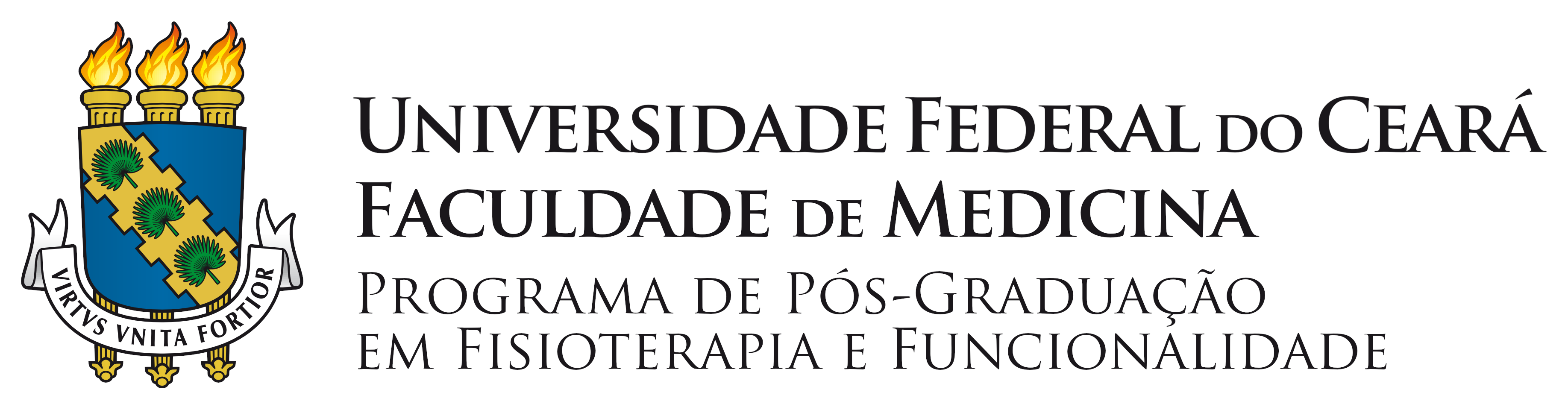 NOME DO ALUNOTÍTULO DO TRABALHO: SUBTÍTULO (se houver em letra maiúscula)Seguir as regras vigentes da Associação Brasileira de Normas Técnicas (ABNT). Todo texto aqui deve ser digitado em fonte Times New Roman ou Arial, justificado, tamanho 12, com exceção das citações com mais de três linhas, notas de rodapé, legendas e fontes das figuras e tabelas, que devem ser em fonte tamanho 10.FORTALEZA20XX (ano de entrega)(página Folha de rosto)NOME DO ALUNO TÍTULO DO TRABALHO: SUBTÍTULO (se houver)Dissertação apresentada ao Programa de Pós-Graduação em Fisioterapia e Funcionalidade da Universidade Federal do Ceará, como requisito parcial à obtenção do título de Mestre em Fisioterapia e Funcionalidade. Linha de pesquisa: XXX.Orientador: Prof. Dr. XxxxxxxxXxxxxxxx.Coorientador (se houver): Prof. Dr. Xx Xx.FORTALEZA20XX (ano de entrega)FICHA CATALOGRÁFICAA ficha catalográfica deve ser elaborada pelo aluno no Módulo de Elaboração da Ficha Catalográfica. Caso o trabalho seja feito em cotutela, será necessário informar na ficha catalográfica o fato, a universidade conveniada, o país e o nome do orientador / coorientador. Note que, se o exemplar for impresso, esta página deverá constar no verso da página anterior (página de rosto).___________________________________________________________________Página reservada para ficha catalográfica.Utilize a ferramenta online Catalog! para elaborar a ficha catalográfica de seu trabalho acadêmico, gerando-a em arquivo PDF, disponível para download e/ou impressão. (http://www.fichacatalografica.ufc.br/)___________________________________________________________________ FOLHA DE APROVAÇÃO DEVERÁ SER INSERIDA(Ao anexar a folha, retirar o título)Nessa página, dando visibilidade à comissão examinadoraAtenção: incluir somente os membros titulares (não é para ser assinada)!NOME DO ALUNOTÍTULO DO TRABALHO: SUBTÍTULO (se houver)Dissertação apresentada ao Programa de Pós-Graduação em Fisioterapia e Funcionalidade da Universidade Federal do Ceará, como requisito parcial à obtenção do título de Mestre. Linha de pesquisa: XXX.Orientadora: Profa. Dra. NOME COMPLETO.Coorientador (se houver): Prof. Dr. XxXxAprovada em: XX/XX/20XX.BANCA EXAMINADORANome: Profa. NOME COMPLETO (Orientadora)Titulação: DoutorInstituição: Universidade Federal do Ceará (UFC)Nome: Profa. NOME COMPLETO (Membro interno)Titulação: DoutorInstituição: Universidade Federal do Ceará (UFC)Nome: Profa. NOME COMPLETO (Membro externo)Titulação: DoutorInstituição: Universidade Federal do Ceará (UFC)DEDICATÓRIA (opcional)Caso opte por apresentar dedicatória, é dispensado o uso da palavra “dedicatória”IMPORTANTE: Não pode haver página em branco e/ou com o título do tópico separando as partes do corpo do trabalho!AGRADECIMENTOS À Coordenação de Aperfeiçoamento de Pessoal de Nível Superior - Brasil (CAPES), pelo apoio financeiro com a manutenção da bolsa de auxílio e número de processo.Ao Prof. Dr. XxxxxXxxxxXxxxx, pela excelente orientação.Aos professores participantes da banca examinadora XxxxxXxxxxXxxxx e XxxxxXxxxxXxxxx pelo tempo, pelas valiosas colaborações e sugestões.Aos professores entrevistados, pelo tempo concedido nas entrevistas.Aos colegas da turma de mestrado, pelas reflexões, críticas e sugestões recebidas.OBS: é obrigatória a referência por extenso da agência de fomento que financiou bolsa e/ou auxílio financeiro, parcial ou integral, bem como o número do processo de acordo com à legislação vigente específica de cada uma das Agências EPÍGRAFE (Não é obrigatório escrever a palavra Epígrafe)	“Cada um é cada um”DESCRIÇÃO DA DISSERTAÇÃO PARA LEIGOS(MÁXIMO 1 PÁGINA)RESUMOTexto do resumo redigido obrigatoriamente em português máximo de 500 palavrassem recuo de primeiro parágrafo.logo abaixo do resumo indicar as palavras-chave, extraídas de vocabulário controlado da área, como o decs (descritores em ciências da saúde) http://decs.bvs.br, separadas e finalizadas por ponto.Encoraja-se que o resumo tenha clareza ao apontar o(s) potencial(is) impacto(s) do estudo (científico, clínico, social, econômico, inovador, etc). Da mesma forma, este(s) potencial(is) impacto(s) deve(m) também figurar na escolha dos descritores (palavras-chave).As palavras-chave e as keywords devem ser separadas entre si por ponto e vírgula;ABSTRACTResumo traduzido para o inglês máximo de 500 palavras. Logo abaixo do Abstract indicar as keywords, extraídas de vocabulário controlado da área, como o DeCS (Descritores em Ciências da Saúde) http://decs.bvs.br, separadas e finalizadas por ponto.Atentar-se ao fato de que o resumo e abstract deve diferir apenas em relação ao idioma, mas o conteúdo deve ser o mesmo.LISTA DE FIGURASInserir as figuras dos produtos de maneira distinta e organizada, conforme o exemplo abaixo: PRODUTO 1: OS DOMÍNIOS DA CLASSIFICAÇÃO INTERNACIONAL DE FUNCIONALIDADE, INCAPACIDADE E SAÚDE (CIF) SÃO CONSIDERADOS NOS INSTRUMENTOS PARA APNEIA OBSTRUTIVA DO SONO? UMA REVISÃO INTEGRATIVA Figura 1-  Fluxograma para seleção de estudos na revisãointegrativa.................................	29PRODUTO 2: TRADUÇÃO, ADAPTAÇÃO TRANSCULTURAL E VALIDAÇÃO DO QUESTIONÁRIO OSAKA (ObstructiveSleepApneaKnowledgeandAttitudes) PARA O PORTUGUÊS DO BRASIL)Figura 1-  Frequência de respostas aos itens de atitudes que se referem a importância da AOS e do seu diagnóstico...............................................................................................................	57Figura 2- Frequência de respostas aos itens de atitudes (C-D-E) que se referem a confiança na identificação e tratamento da AOS........................................................................................	57LISTA DE TABELASInserir as tabelas dos produtos de maneira distinta e organizada, conforme o exemplo abaixo:PRODUTO 1: OS DOMÍNIOS DA CLASSIFICAÇÃO INTERNACIONAL DE FUNCIONALIDADE, INCAPACIDADE E SAÚDE (CIF) SÃO CONSIDERADOS NOS INSTRUMENTOS PARA APNEIA OBSTRUTIVA DO SONO? UMA REVISÃO INTEGRATIVA Tabela 1 -  Caracterização dos participantes do estudo......................................................	29PRODUTO 2: TRADUÇÃO, ADAPTAÇÃO TRANSCULTURAL E VALIDAÇÃO DO QUESTIONÁRIO OSAKA (ObstructiveSleepApneaKnowledgeandAttitudes) PARA O PORTUGUÊS DO BRASIL)Tabela 2 -  Correlação entre as medidas do OSAKA e o WHODAS.................................	57LISTA DE ABREVIATURASSUMÁRIOTodas as páginas deverão ser contadas, porém, as folhas pré-textuais (da 1ª folha até o sumário) não são numeradas. A numeração (contada continuamente) deverá figurar a partir da introdução até à última página do trabalho, em algarismos arábicos, no canto superior direito da página.Elemento obrigatório. Apresentação das divisões, seções e outras partes do trabalho, na mesma ordem e grafia em que se sucedem no texto, acompanhadas do respectivo número da página. Deve ser o último elemento pré-textual. Elaborado conforme a ABNT NBR 6027, obedecendo às seguintes orientações: a) os elementos pré-textuais não constam no sumário; b) os indicativos numéricos das seções e subseções são alinhados à esquerda, conforme a ABNT NBR 6024; c) os títulos das seções e subseções sucedem os indicativos numéricos; d) os títulos das seções e subseções são alinhados à margem do título do indicativo numérico mais extenso; e) a paginação deve ser apresentada à margem direita; e f) caso o trabalho seja apresentado em mais de um volume, em cada um deve constar o sumário completo. Inicia-se em folha/página distinta, com o título SUMÁRIO, na margem superior, em letras maiúsculas, em negrito, sem indicativo numérico, espaço 1,5 entre linhas e centralizado. O sumário deve ser digitado em fonte tamanho 12 e espaço 1,5 entre linhas Fonte: Guia de normalização de trabalhos técnicos: https://biblioteca.ufc.br/wp-content/uploads/2021/07/guia-de-trabalhos-academicos-30.07.2021.pdfCONSIDERAÇÕES INICIAISNote que o número de página começa a aparecer a partir daqui, e deve ser contínuoaté a última página de Apêndices, em algarismos arábicos, sendo as páginas contadas desde a primeira folha interna. NESTE MODELO, o número no canto superior direito representa a página atual. Início da parte textual da dissertação. Tem como finalidade dar ao leitor uma visão concisa do tema investigado, ressaltando-se: o assunto de forma delimitada, ou seja, enquadrando-o sob a perspectiva de uma área do conhecimento, de forma que fique evidente sobre o que se está investigando; a justificativa da escolha do tema; os objetivos do trabalho; o objeto de pesquisa que será investigado durante o transcorrer da pesquisa.Seguir as regras vigentes da Associação Brasileira de Normas Técnicas (ABNT). Todo texto aqui deve ser digitado em fonte Times New Roman, justificado, tamanho 12, com exceção das citações com mais de três linhas, notas de rodapé, legendas e fontes das figuras e tabelas, que devem ser em fonte tamanho 10. Todos os autores citados devem ter a referência incluída em lista no final da dissertação. Os autores podem usar títulos (seção) para organizar o texto conforme orientação abaixo.1 TÍTULO DA SEÇÃO PRIMÁRIATodo título de um capítulo de trabalho é chamado seção primária. Este deve ser em negrito e letras maiúsculas.1.1 Título da seção secundáriaSeção secundária deve ser em negrito e letras minúsculas, com exceção da primeira.1.1.1 Título da seção terciáriaSeção terciária deve ser em negrito, em itálico e letras minúsculas, com exceção da primeira.1.1.1.1 Título da seção quaternáriaSeção quaternária deve ser em itálico e letras minúsculas, com exceção da primeira.1.1.1.1.1 Título da seção quináriaSeção quinária deve ser em letras minúsculas, com exceção da primeira.As ilustrações (fotografias, gráficos, mapas, plantas, quadros, figuras) e tabelas devem ser citados e inseridos o mais próximo possível do trecho a que se referem, conforme a figura 1 e a tabela 1.Figura 1 – Distribuição dos documentos analisados por programa de pós-graduação.Fonte: elaborado pelo autor.Tabela 1 – Distribuição dos documentos analisados por programa de pós-graduação.Fonte: elaborada pelo autor.Após a apresentação da INTRODUÇÃO, as seções que compõem esta dissertação são livres (não seguem uma estrutura rígida de apresentação). Desta forma, o DESENVOLVIMENTO da dissertação visa expor e discutir o tema abordado na pesquisa, devendo apresentar a temática de forma detalhada. Assim, fica facultado a apresentação das seções OBJETIVOS e MÉTODOS previamente a seção que apresenta o(s) produto(s) da dissertação.PRODUTO(S)Para artigo(s) publicado(s), deve-se apresentar o título, o resumo e a versão em português ou em inglês do(s) mesmos, (não incluir autoria) acompanhada do DOI. Fica facultado ao aluno apresentar o artigo na formatação exigida pela revista que o aprovou ou em formato ABNT (regras vigentes).Para manuscrito(s), apresentar o título (não incluir autoria), o resumo e a versão em português ou em inglês do manuscrito, seguindo a formatação vigente da ABNT, ou a formatação exigida pela revista para a qual se deseja submeter o manuscrito.RECOMENDA-SE que o resumo seja apresentado de forma estruturada, apresentando as seguintes sessões:OBJETIVO:DESENHO:LOCAL:PARTICIPANTES:INTERVENÇÕES:PRINCIPAIS DESFECHOS:RESULTADOS:CONCLUSÕES:PALAVRAS-CHAVE: Ao término de cada produto (artigo ou manuscrito) incluir as referências bibliográficas utilizadas. CONSIDERAÇÕES FINAIS (MÁXIMO 03 PÁGINAS)Final da parte textual da dissertação. Tem como finalidade dar ao leitor uma visão concisa dos pontos que agregaram conhecimento à literatura, ao conhecimento vigente e a intersecção da dissertação com a perspectiva teórica da funcionalidade proposta pelo PPGFISIO. Aqui o aluno deve apresentar as conclusões e reflexões apoiadas no desenvolvimento do assunto. É a recapitulação sintética dos resultados obtidos. Pode apresentar recomendações e sugestões para pesquisas futuras.REFERÊNCIAS(utilizadas nas seções do desenvolvimento da dissertação, ao passo que as referências bibliográficas utilizadas em cada produto (manuscrito ou artigo) serão apresentadas ao término dos mesmos).BASTOS, Cleverson Leite; KELLER, Vicente. Aprendendo a aprender: introdução à metodologia científica. 19. ed. Petrópolis: Vozes, 2006.BITTAR, Eduardo Carlos Bianca. Linguagem jurídica. São Paulo: Saraiva, 2001.HORIZONTE. Secretaria Municipal de Educação. Censo escolar. Horizonte, 2009.INSTITUTO BRASILEIRO DE GEOGRAFIA E ESTATÍSTICA. Censo 2003. Rio de Janeiro, 2003. LARA, Marilda Lopes Ginez de; SMIT, JohannaWilhelmina. Temas de pesquisa em Ciência da Informação no Brasil. São Paulo: Escola de Comunicações e Artes da Universidade de São Paulo, 2010. Disponível em: http://www.repositoriobib.ufc.br/000005/00000588.pdf. Acesso em: 21 jan. 2012.MUELLER, Suzana Pinheiro Machado; PERUCCHI, Valmira. Universidades e a produção de patentes: tópicos de interesse para o estudioso da informação tecnológica. Perspectivas em Ciência da Informação, Belo Horizonte, v. 19, n. 2, p. 15-36, 2014. PRESERVAÇÃO do meio ambiente: manifesto do chefe de Seattle ao presidente dos EUA. São Paulo: Babel Cultural, 1987.ROSAS, Anny Jacquelline Cysne. Sustentabilidade da atividade produtora de água envasada em Fortaleza, CE. 2008. 186 f. Dissertação (Mestrado em Desenvolvimento e Meio Ambiente)–Pró-Reitoria de Pesquisa e Pós-Graduação,Universidade Federal do Ceará, Fortaleza, 2008.SISS, Ahyas. Afro-brasileiros e Educação Superior: notas para debates. In: COSTA, Hilton; PINHEL, André; SILVEIRA, Marcos Silva da (org.). Uma década de políticas afirmativas: panorama, argumentos e resultados. Ponta Grossa: Editora UEPG, 2012. p. 18-26.TARAPANOFF, K. Educação corporativa. In: CONGRESSO IBEROAMERICANO DE GESTÃO DO CONHECIMENTO E INTELIGÊNCIA COMPETITIVA, 1., 2006, Curitiba. Anais[...]. Curitiba: CIETEP, 2006. Disponível em: http://www.gecic.com.br. Acesso em: 22 out. 2006. p. 59-70.TRISTÃO, Ana Maria Delazari; FACHIN,Gleisy Regina Bóries; ALARCON,Orestes Estevam. Sistema de classificação facetada e tesauros: instrumentos para organização do conhecimento. Ciências da Informação, Brasília, DF,v. 33, n. 2, p. 172-178, 2004. Disponível em: http://revista.ibict.br/ciinf/index.php/ciinf/article/view/265/233. Acesso em: 2 out. 2014.ATIVIDADES DESENVOLVIDAS DURANTE O MESTRADOMini currículo com descrição das atividades desenvolvidas no intervalo de tempo compreendido entre a matrícula no PPG Fisio e a Defesa da Dissertação.Destacarasatividades complementares, produtos eoutros trabalhos técnicos sem relação direta ao projeto de pesquisa executado.APÊNDICESTCLEOutros materiais que foram construídos (ex: ficha de avaliação)Card para divulgação do estudo para o público leigo – (elemento obrigatório)*Resumo visual (infográfico) OU vídeo de curta duração - (elemento obrigatório)** Para os itens marcados com asterisco, o discente deverá levar em conta que o objetivo destes itens é a viabilização da informação em meios de comunicação. Desta forma, ao elaborar este material, leve em consideração o formato (tamanho, fonte, imagens) que permitam a divulgação da pesquisa científica em mídia digital (site do programa de pós-graduação, redes sociais, site da universidade, etc) visando aumentar a visibilidade da pesquisa científica para a comunidade (público leigo). - Os cards e infográficos devem ser construídos no formato post do Instagram (1080x1080px).- Os cards caracterizam-se por ser um meio de divulgação de uma ideia ou informações de um tema específicas, de forma direta, preferencialmente associando imagens ao pequeno texto, de forma complementar. Este pode ser feito no formato de carrosel de informações que expliquem os resultados da pesquisa para o público leigo (não é a transcrição do artigo produzido).- Os infográficos são formatações visualmente explicativas e informativas que associam elementos não verbais, tais como imagens, sons, gráficos, hiperlinks, etc a informações relevantes do produto construído.- Os cards e infográficos devem conter a logo do PPGFisio e nome dos autores envolvidos (discente, orientador, coorientador...).- Como sugestões de ferramentas para a criação dos cards, existem o Canvas e o Polotno Studio.ANEXOSAprovação do comitê de ética em pesquisa (se aplicável)Outros materiais que foram utilizados (ex: questionários, escalas)ABNTAssociação Brasileira de Normas Técnicas	IBGEInstituto Brasileiro de Geografia e EstatísticaNBRNorma Brasileira RegulamentarPUCPRPontifícia Universidade Católica do ParanáSIBISistema Integrado de Bibliotecastrad.TradutorProgramas de pós-graduaçãoCategoriaCategoriaTotalProgramas de pós-graduaçãoTesesDissertaçõesTotalCirurgia112Física369Química Inorgânica415Total222648